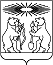 Об утверждении Требований к порядку разработки и принятия правовых актов о нормировании в сфере закупок для обеспечения муниципальных нужд Северо-Енисейского района, содержанию указанных актов и обеспечению их исполнения (актуальная редакция, с учетом изменений внесенных  постановлением администрации Северо-Енисейского района от 21.12.2016 № 883-п, от 22.02.2017 № 56-п, от 29.03.2018  № 94-п, от 28.09.2018 № 317-п, от  05.11.2019  №  418-п)В соответствии с пунктом 1 части 4 статьи 19 Федерального закона от 05.04.2013 № 44-ФЗ "О контрактной системе в сфере закупок товаров, работ, услуг для обеспечения государственных и муниципальных нужд", Постановлением Правительства РФ от 18.05.2015 №476 "Об утверждении общих требований к порядку разработки и принятия правовых актов о нормировании в сфере закупок, содержанию указанных актов и обеспечению их исполнения", руководствуясь статьей 34 Устава Северо-Енисейского района, ПОСТАНОВЛЯЮ:1. Утвердить Требования к порядку разработки и принятия правовых актов о нормировании в сфере закупок для обеспечения муниципальных нужд Северо-Енисейского района, содержанию указанных актов и обеспечению их исполнения, в соответствии с приложением к настоящему постановлению.2. Настоящее постановление вступает в силу с 01 января 2016 года и подлежит опубликованию в газете «Северо-Енисейский ВЕСТНИК», на официальном сайте Северо-Енисейского района (www.admse.ru).3. В течение 7 дней со дня утверждения настоящее постановление подлежит размещению в единой информационной системе в сфере закупок, а до ввода ее в эксплуатацию на официальном сайте Российской Федерации в информационно-телекоммуникационной сети «Интернет» для размещения информации о размещении заказов на поставки товаров, выполнение работ, оказание услуг (www.zakupki.gov.ru).4. Контроль за исполнением настоящего постановления возложить на заместителя главы Северо-Енисейского района по экономике, анализу и прогнозированию (Овчар О.Н.).Глава Северо-Енисейского района 					И. М. ГайнутдиновПриложениек постановлению администрацииСеверо-Енисейского районаот 08.12.2015 № 775-п(в редакции постановления администрацииСеверо-Енисейского районаот 21.12.2016 № 883 –п,от 22.02.2017 № 56-п, от 29.03.2018  №94-п, от 28.09.2018 № 317-п, от  05.11.2019  №  418-п)Требованияк порядку разработки и принятия правовых актов о нормировании в сфере закупок для обеспечения муниципальных нужд Северо-Енисейского района,содержанию указанных актов и обеспечению их исполнения1.Настоящие Требования к порядку разработки и принятия правовых актов о нормировании в сфере закупок для обеспечения муниципальных нужд Северо-Енисейского района (далее – Требования) разработаны в соответствии с пунктом 1 части 4 статьи 19 Федерального закона от 05.04.2013 № 44-ФЗ "О контрактной системе в сфере закупок товаров, работ, услуг для обеспечения государственных и муниципальных нужд", Постановлением Правительства РФ от 18.05.2015 №476 "Об утверждении общих требований к порядку разработки и принятия правовых актов о нормировании в сфере закупок, содержанию указанных актов и обеспечению их исполнения".2. Основные понятия, используемые в Требованиях:Администрация Северо-Енисейского района – исполнительно-распорядительный орган муниципального образования Северо-Енисейский район.Муниципальные органы – администрация Северо-Енисейского района, структурные подразделения администрации Северо-Енисейского района с правами юридического лица.3. Настоящий документ определяет требования к порядку разработки и принятия правовых актов о нормировании в сфере закупок для обеспечения муниципальных нужд Северо-Енисейского района, содержанию указанных актов и обеспечению их исполнения:а) администрации Северо-Енисейского района, утверждающей:правила определения требований к отдельным видам товаров, работ, услуг (в том числе предельные цены товаров, работ, услуг), закупаемым для обеспечения муниципальных нужд муниципальными органами и подведомственными им казенными и бюджетными учреждениями;правила определения нормативных затрат на обеспечение функций муниципальных органов Северо-Енисейского района и подведомственных им казенных учреждений (далее - нормативные затраты);правила определения требований к отдельным видам товаров, работ, услуг (в том числе предельные цены товаров, работ, услуг), закупаемым, для обеспечения собственных нужд муниципальными унитарными предприятиями (муниципальными предприятиями) (в редакции постановления администрации Северо-Енисейского района от 21.12.2016 № 883-п).б) муниципальных органов Северо-Енисейского района (далее - заказчики), утверждающих:нормативные затраты;требования к закупаемым самим заказчиком, его территориальными органами (подразделениями) и подведомственными ему казенными учреждениями и бюджетными учреждениями (далее соответственно – территориальные органы (подразделения) и подведомственные организации) отдельным видам товаров, работ, услуг (в том числе предельные цены товаров, работ, услуг) (в редакции постановления администрации Северо-Енисейского района от  05.11.2019  №  418-п ).4. Правовые акты, указанные в подпункте "а" пункта 3 Требований, разрабатываются отделом экономического анализа и прогнозирования администрации Северо-Енисейского района по правилам, установленным для разработки проектов муниципальных правовых актов. Разработанные проекты подлежат согласованию с экспертно-правовым отделом, отделом муниципальных закупок, Финансовым управлением и заместителем главы района, курирующим сферу муниципальных закупок (в редакции постановления администрации Северо-Енисейского района от 28.09.2018 № 317-п).5. Правовые акты, указанные в подпункте "б" пункта 3 Требований, разрабатываются заказчиками в порядке, установленном ими для принятия правовых актов (в редакции постановления администрации Северо-Енисейского района от  05.11.2019  №  418-п).6.  Администрация Северо-Енисейского района и заказчики вправе предварительно обсудить проекты правовых актов, указанных в абзацах втором, четвертом подпункта «а» и в абзаце третьем подпункта «б» Требований, на заседаниях комиссии по мониторингу и анализу социально-экономического состояния Северо-Енисейского района (далее - Комиссия). (далее - Комиссия) (в редакции постановления администрации Северо-Енисейского района от 21.12.2016 № 883-п, от 28.09.2018 № 317-п, от  05.11.2019  №  418-п)7.  Для проведения обсуждения в целях общественного контроля проектов правовых актов, указанных в абзаце втором, четвертом подпункта «а» и в абзаце третьем подпункта «б» пункта 3 Требований, проекты правовых актов и пояснительные записки к ним размещаются заказчиками в установленном порядке в единой информационной системе в сфере закупок (далее - ЕИС) (в редакции постановления администрации Северо-Енисейского района, от 28.09.2018 № 317-п, от  05.11.2019  №  418-п).8. Проекты правовых актов подлежат общественному обсуждению в течение 5 (пяти) рабочих дней со дня размещения проектов в ЕИС (в редакции постановления администрации Северо-Енисейского района, от 28.09.2018 № 317-п).9. Заказчики рассматривают предложения общественных объединений, юридических и физических лиц (далее – предложения), поступившие в электронной или письменной форме в срок, указанный в пункте 8 Требований. Не позднее 30 (тридцати) рабочих дней со дня истечения срока, указанного в пункте 8 Требований, размещают в ЕИС протокол обсуждения в целях общественного контроля, который должен содержать информацию об учете поступивших предложений общественных объединений, юридических и физических лиц  и (или) обоснованную позицию муниципального органа о невозможности учета поступивших предложений (в редакции постановления администрации Северо-Енисейского района от 28.09.2018 № 317-п, от  05.11.2019  №  418-п). 10. По результатам обсуждения в целях общественного контроля заказчики при необходимости принимают решения о внесении изменений в проекты правовых актов, указанных в абзаце втором, четвертом подпункта «а» и в абзаце третьем подпункта «б» пункта 3 Требований. (в редакции постановления администрации Северо-Енисейского района от 22.02.2017 № 56-п, от 28.09.2018 № 317-п, от  05.11.2019  №  418-п).11. Пункт  признать утратившим силу (в редакции постановления администрации Северо-Енисейского района от 28.09.2018 № 317-п)12. Пункт  признать утратившим силу (в редакции постановления администрации Северо-Енисейского района от 28.09.2018 № 317-п)13. Пункт  признать утратившим силу (в редакции постановления администрации Северо-Енисейского района от 28.09.2018 № 317-п)14. Внесение изменений в утвержденные правовые акты о нормировании осуществляется в порядке, установленном для их принятия.15. Заказчики до 1 июня текущего финансового года принимают правовые акты об утверждении нормативных затрат на обеспечение функций заказчиков и подведомственных им казенных учреждений (в редакции постановления администрации Северо-Енисейского района от  05.11.2019  №  418-п).При обосновании объекта и (или) объектов закупки учитываются изменения, внесенные в правовые акты об утверждении нормативных затрат на обеспечение функций муниципальных органов и подведомственных им казенных учреждений, до представления главными распорядителями бюджетных средств Северо-Енисейского района бюджетных ассигнований в порядке, установленном Финансовым управлением.16. Правовые акты, предусмотренные подпунктом "б" пункта 3 Требований, пересматриваются муниципальными органами при необходимости. Пересмотр указанных правовых актов осуществляется муниципальными органами не позднее срока, установленного пунктом 15 Требований (в редакции постановления администрации Северо-Енисейского района от 29.03.2018  № 94-п, от 28.09.2018 № 317-п).17. Пункт  признать утратившим силу (в редакции постановления администрации Северо-Енисейского района от 28.09.2018 № 317-п)18. Заказчики в течение 7 рабочих дней со дня принятия правовых актов, указанных в подпункте "б" пункта 3 Требований, размещают эти правовые акты в установленном порядке в ЕИС (в редакции постановления администрации Северо-Енисейского района от 22.02.2017 № 56-п, от  05.11.2019  №  418-п).19. Постановление администрации Северо-Енисейского района, утверждающее правила определения требований к отдельным видам товаров, работ, услуг (в том числе предельные цены товаров, работ, услуг), закупаемым для обеспечения муниципальных нужд муниципальных органов, должно определять:а) порядок определения значений характеристик (свойств) отдельных видов товаров, работ, услуг (в том числе предельных цен товаров, работ, услуг), включенных в утвержденный постановлением администрации Северо-Енисейского района перечень отдельных видов товаров, работ, услуг;б) порядок отбора отдельных видов товаров, работ услуг (в том числе предельных цен товаров, работ услуг) закупаемых самим заказчиком, его территориальными органами (подразделениями) и подведомственными организациями (далее - ведомственный перечень) (в редакции постановления администрации Северо-Енисейского района от 22.02.2017 № 56-п, от  05.11.2019  №  418-п);в) форму ведомственного перечня.20. Постановление администрации Северо-Енисейского района, утверждающее правила определения нормативных затрат, должно определять:а) порядок расчета нормативных затрат, в том числе формулы расчета;б) обязанность муниципальных органов определить порядок расчета нормативных затрат, для которых порядок расчета не определен администрацией Северо-Енисейского района;в) требование об определении муниципальными органами нормативов количества и (или) цены товаров, работ, услуг, в том числе сгруппированных по должностям работников и (или) категориям должностей работников.21. Правовые акты муниципальных органов, утверждающие требования к отдельным видам товаров, работ, услуг, закупаемым самим заказчиком, его территориальными органами (подразделениями) и подведомственными организациями, должен содержать следующие сведения:а) наименования заказчиков (территориальных органов (подразделений) и подведомственных им организаций, в отношении которых устанавливаются требования к отдельным видам товаров, работ, услуг (в том числе предельные цены товаров, работ, услуг) (в редакции постановления администрации Северо-Енисейского района от  05.11.2019  №  418-п);б) перечень отдельных видов товаров, работ, услуг с указанием характеристик (свойств) и их значений.22. Заказчики разрабатывают и утверждают индивидуальные, установленные для каждого работника, и (или) коллективные, установленные для нескольких работников, нормативы количества и (или) цены товаров, работ, услуг по структурным подразделениям указанных органов (в редакции постановления администрации Северо-Енисейского района от  05.11.2019  №  418-п).23. Правовые акты муниципальных органов, утверждающие нормативные затраты на обеспечение функций муниципальных органов и подведомственных им казенных учреждений, должны определять:а) порядок расчета нормативных затрат, для которых правилами определения нормативных затрат не установлен порядок расчета;б) нормативы количества и (или) цены товаров, работ, услуг, в том числе сгруппированные по должностям работников и (или) категориям должностей работников.24. Правовые акты, указанные в подпункте "б" пункта 3 Требований, могут устанавливать требования к отдельным видам товаров, работ, услуг, закупаемым одним или несколькими заказчиками (территориальными органами (подразделениями) и подведомственными организациями), и (или) нормативные затраты на обеспечение функций заказчиков и (или) подведомственных казенных учреждений. (в редакции постановления администрации Северо-Енисейского района от 22.02.2017 № 56-п, от  05.11.2019  №  418-п).25. Требования к отдельным видам товаров, работ, услуг и нормативные затраты применяются для обоснования объекта и (или) объектов закупки соответствующего заказчика, его территориальных органов (подразделениями) и  (или) подведомственных организаций. (в редакции постановления администрации Северо-Енисейского района от  05.11.2019  №  418-п).АДМИНИСТРАЦИЯ СЕВЕРО-ЕНИСЕЙСКОГО РАЙОНА ПОСТАНОВЛЕНИЕАДМИНИСТРАЦИЯ СЕВЕРО-ЕНИСЕЙСКОГО РАЙОНА ПОСТАНОВЛЕНИЕ«08» декабря 2015 г.№ 775-п гп Северо-Енисейскийгп Северо-Енисейский